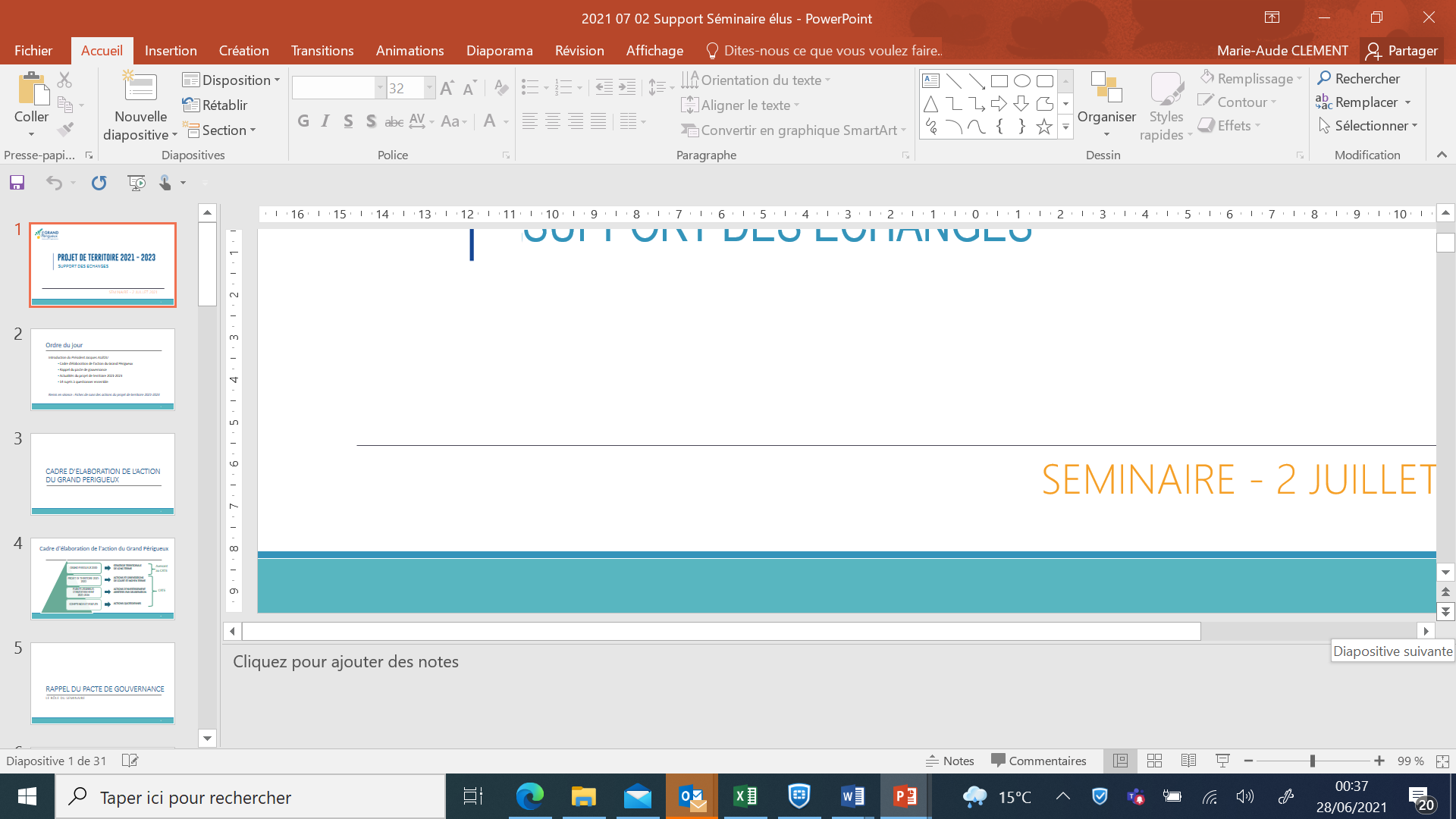 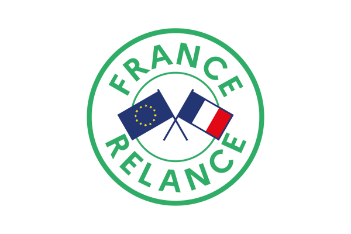 CONTRAT DE RELANCE ET DE TRANSITION ECOLOGIQUE                         DU GRAND PERIGUEUXAXE OBJECTIFAction n°Maître d’ouvrage Mairie Maître d’œuvre Description de l’actionPartenairesCoût prévisionnel En investissement (HT)Plan de financementEn investissement (HT)CalendrierIndicateurs d’évaluation proposés